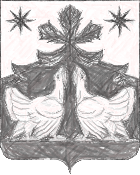 КРАСНОЯРСКИЙ КРАЙ        ТУРУХАНСКИЙ РАЙОНЗОТИНСКИЙ СЕЛЬСКИЙ СОВЕТ ДЕПУТАТОВРЕШЕНИЕ28.09.2016  года                              с. Зотино		                №  42-2Об утверждении Положения об инвестиционной деятельности на территории муниципального образования Зотинский сельсовет Туруханского района Красноярского края      В соответствии с Гражданским кодексом Российской Федерации, Федеральным законом от 25.02.1999 N 39-ФЗ «Об инвестиционной деятельности в Российской Федерации, осуществляемой в форме капитальных вложений», Законом Красноярского края от 01.12.2011 года № 13-6633 «Об участии Красноярского края в государственно-частном партнерстве», Законом Красноярского края от 30.09.2004 года № 12-2278 «О государственной поддержке инвестиционной деятельности в Красноярском крае», руководствуясь Федеральным законом от 06.10.2003 № 131-ФЗ «Об общих принципах организации местного самоуправления в Российской Федерации», руководствуясь ст. 20, ст. 24  Устава Зотинского сельсовета,  Зотинский сельский Совет депутатовРЕШИЛ:Утвердить Положение об инвестиционной деятельности на территории муниципального образования Зотинский сельсовет Туруханского района Красноярского края, согласно приложению.Решение вступает в силу в день, следующего за днем его официального опубликования в периодическом печатном издании «Ведомости органов  местного самоуправления Зотинского сельсовета» и подлежит размещению на официальном сайте администрации  Зотинского сельсовета Туруханского района Красноярского края.Контроль за исполнением постановления возложить на главу сельсовета.Глава  Зотинского сельсовета:      ________________  И. Г. МоисееваПриложение к РешениюЗотинского сельского Совета депутатовот 28.09.2016г.  №  42-2ПОЛОЖЕНИЕОБ ИНВЕСТИЦИОННОЙ ДЕЯТЕЛЬНОСТИ НА ТЕРРИТОРИИМУНИЦИПАЛЬНОГО ОБРАЗОВАНИЯ ЗОТИНСКИЙ СЕЛЬСОВЕТ ТУРУХАНСКОГО РАЙОНА КРАСНОЯРСКОГО КРАЯ1. Общие положения1.1. Настоящее Положение разработано на основании Гражданского кодекса РФ, Бюджетного кодекса РФ, Земельного кодекса РФ, Федерального закона от 25.02.1999 N 39-ФЗ «Об инвестиционной деятельности в Российской Федерации, осуществляемой в форме капитальных вложений», Федерального закона от 29.07.1998 N 135-ФЗ «Об оценочной деятельности в Российской Федерации», Федерального закона от 21.12.2001 N 178-ФЗ «О приватизации государственного и муниципального имущества», Федерального закона от 06.10.2003 N 131-ФЗ «Об общих принципах организации местного самоуправления в Российской Федерации», Федерального закона от 26.07.2006 N 135-ФЗ «О защите конкуренции»,  Федерального закона от 24.07.2007 N 209-ФЗ «О развитии малого и среднего предпринимательства», Федерального закона от 21.07.1997 N 122-ФЗ «О государственной регистрации прав на недвижимое имущество и сделок с ним», Федерального закона от 21.07.2005 N 115-ФЗ «О концессионных соглашениях», Устава муниципального образования Зотинский сельсовет Туруханского района Красноярского края, и определяет правовые и экономические основы инвестиционной деятельности на территории муниципального образования  Зотинский сельсовет Туруханского района Красноярского края и направлено на эффективное использование материальных и финансовых ресурсов, обеспечение равной защиты прав, законных интересов и имущества субъектов инвестиционной деятельности различных форм собственности, создание им режима наибольшего благоприятствования, способствующего увеличению инвестиций в экономику  Зотинского сельсовета.1.2. Приоритетными направлениями инвестиционной деятельности на территории муниципального образования Зотинский сельсовет Туруханского района Красноярского края  (далее – Зотинский сельсовет)  являются:1) производство товаров, выполнение работ, оказание услуг;2) строительство и ремонт объектов культурно-бытового, общественно-делового, производственного и непроизводственного назначения, в том числе жилищного строительства, социального, оздоровительного, природоохранного и экологического назначения;3) инновационная деятельность.2. Полномочия органов местного самоуправления2.1. Полномочия Совета депутатов Зотинского сельсовета,Совет депутатов Зотинского сельсовета:а) устанавливает порядок предоставления муниципальных гарантий за счет средств бюджета Зотинского сельсовета;б) предоставляет муниципальные гарантии по инвестиционным проектам за счет средств местного бюджета; в) устанавливает налоговые льготы по платежам в бюджет Зотинского сельсовета для субъектов инвестиционной деятельности;г) устанавливает порядок предоставления инвестиционных налоговых кредитов.д) осуществляет иные полномочия по вопросам инвестиционной деятельности, предусмотренные законодательством Российской Федерации.2.2. Полномочия главы администрации Зотинского сельсовета.Глава администрации Зотинского сельсовета:а) утверждает перечень проектов инвестиционной деятельности в муниципальном образовании Зотинский сельсовет;б) наделяет конкурсную комиссию Зотинского сельсовета полномочиями по подготовке и проведению конкурсов по отбору инвесторов и инвестиционных проектов на получение муниципальных гарантий  по инвестиционным проектам;в) вносит на рассмотрение Совета депутатов Зотинского сельсовета инвестиционные проекты, отобранные на конкурсной основе, на получение муниципальных гарантий за счет средств бюджета Зотинского сельсовета; г) осуществляет иные полномочия по вопросам инвестиционной деятельности, предусмотренные действующим законодательством Российской Федерации и  муниципальными правовыми актами.3. Осуществление инвестиционной деятельности на территории Зотинского сельсовета3.1. Все субъекты инвестиционной деятельности, включая иностранных, имеют равные права на осуществление инвестиционной деятельности в любой форме, за исключением случаев, установленных законодательством Российской Федерации, Законами Красноярского края, муниципальными правовыми актами.3.2. Инвесторы самостоятельно определяют объемы, направления, размеры и эффективность инвестиций и по своему усмотрению привлекают на договорной основе физических и юридических лиц, необходимых для реализации инвестиций.3.3. Инвесторы вправе передавать свои права по инвестициям и их результатам гражданам, юридическим лицам, государственным и муниципальным органам в установленном порядке.3.4. Субъекты инвестиционной деятельности имеют иные права, предусмотренные договором и (или) контрактом, в соответствии с законодательством Российской Федерации, Красноярского края, муниципальными правовыми актами.3.5. Субъекты инвестиционной деятельности обязаны:1) осуществлять инвестиционную деятельность в соответствии с федеральными, краевыми законами и иными нормативными правовыми актами Российской Федерации, Красноярского края, органов местного самоуправления;2) представлять органам местного самоуправления информацию, необходимую для муниципальной поддержки инвестиционной деятельности, осуществляемой в соответствии с их полномочиями;3) использовать средства муниципальной поддержки инвестиционной деятельности по целевому назначению.3.6. Запрещается инвестирование в объекты, создание и использование которых не будет отвечать требованиям экологических, санитарно-гигиенических и других норм, установленных действующим законодательством, или будет наносить ущерб охраняемым законом правам и интересам граждан, юридических лиц и государства.3.7. Основным правовым документом, регулирующим взаимоотношения субъектов инвестиционной деятельности, является договор и (или) контракт, заключаемый между ними в соответствии с гражданским законодательством Российской Федерации.3.8. При осуществлении договорных отношений между субъектами инвестиционной деятельности не допускается вмешательство органов местного самоуправления и должностных лиц, выходящее за пределы их компетенции.3.9. Субъекты инвестиционной деятельности в случае несоблюдения требований действующего законодательства, а также обязательств, взятых на себя в соответствии с заключенными договорами (контрактами), инвестиционными соглашениями, гарантийными соглашениями, несут имущественную и иную ответственность в соответствии с действующим законодательством.3.10. Споры, возникающие при осуществлении инвестиционной деятельности, рассматриваются в порядке, установленном законодательством Российской Федерации.3.11. Спор иностранного инвестора, возникший в связи с осуществлением инвестиций и предпринимательской деятельности на территории Зотинского сельсовета, разрешается в соответствии с международными договорами Российской Федерации, федеральными законами и законами Красноярского края в судебном порядке.3.12. Источниками финансирования инвестиционной деятельности являются:1) собственные средства субъектов инвестиционной деятельности;2) заемные финансовые средства в виде кредитов и ссуд, облигационных займов;3) привлеченные средства, получаемые от продажи эмитируемых акций, паевых и иных взносов граждан и юридических лиц;4) средства, выделяемые из бюджетов всех уровней и других источников;5) иностранные инвестиции;6) иные средства, не запрещенные законодательством Российской Федерации.4. Муниципальная поддержка инвестиционной деятельности4.1. Органы местного самоуправления Зотинского сельсовета в пределах своей компетенции стимулируют инвестиционную деятельность, способствуют расширению информационного поля в интересах потенциальных и осуществляющих деятельность субъектов инвестиционной деятельности и обеспечивают им равный доступ к реализации инвестиционных проектов, развивают правовую базу, регулирующую инвестиционную деятельность, могут давать гарантии по обязательствам субъектов инвестиционной деятельности, возникающим при осуществлении инвестиционной деятельности.4.2. Муниципальная поддержка инвестиционной деятельности осуществляется в форме:а) предоставления субъектам инвестиционной деятельности льготных условий налогообложения в пределах сумм, зачисляемых в бюджет Зотинского сельсовета; (Закон Красноярского края от 30.09.2004 N 12-2278 (ред. от 29.05.2014) "О государственной поддержке инвестиционной деятельности в Красноярском крае", Статья 12. Льготное налогообложение при осуществлении инвестиционной деятельности,Закон Красноярского края от 08.11.2007 N 3-674 (ред. от 02.12.2015) "О налоге на имущество организаций" (подписан Губернатором Красноярского края 22.11.2007) Статья 2, Постановление Правительства Красноярского края от 01.12.2009 N 627-п "Об утверждении Порядка представления организациями в налоговые органы документов, подтверждающих право на использование налоговой льготы, установленной подпунктом "в" пункта 1-1 статьи 2 Закона Красноярского края от 08.11.2007 N 3-674 "О налоге на имущество организаций")б) предоставления инвестиционных налоговых кредитов;(Налоговый кодекс Российской Федерации (часть первая) от 31.07.1998 N 146-ФЗ (ред. от 01.05.2016) (с изм. и доп., вступ. в силу с 02.06.2016) Статья 67. Порядок и условия предоставления инвестиционного налогового кредита)в) защиты интересов инвесторов;г) предоставления муниципальной гарантии;(Порядок предоставления муниципальных гарантий за счет средств бюджета Зотинского сельсовета)д) расширения использования средств населения и иных внебюджетных источников финансирования жилищного строительства и строительства объектов социально-культурного назначения;е) финансирования целевых программ;(Порядок разработки, утверждения и реализации ведомственных целевых программ)ж) предоставления субъектам инвестиционной деятельности льгот при аренде объектов недвижимости, находящихся в муниципальной собственности;(Положение о порядке управления и распоряжения муниципальной собственностью Зотинского сельсовета)з) сопровождения специалистами администрации Зотинского сельсовета инвестиционных проектов, получивших поддержку.4.3. Для получения муниципальной поддержки в соответствии с настоящим Положением инвестор должен удовлетворять в совокупности следующим обязательным требованиям:- осуществлять инвестиции в виде капитальных вложений на территории Зотинский сельсовет;- не иметь задолженности по платежам в бюджеты всех уровней, а также просроченной задолженности по возврату бюджетных средств, предоставленных на возвратной и платной основе, что подтверждается справками налогового органа и администрации  Зотинский сельсовет;- не должен находиться в стадии банкротства, ликвидации или реорганизации.4.4. С каждым инвестором, получающим муниципальную поддержку, заключается инвестиционный договор, в котором определяются порядок, условия предоставления поддержки в соответствии с настоящим Положением и возникающие при этом обязательства.4.5. Инвестор, претендующий на получение муниципальной поддержки, направляет в администрацию Зотинского сельсовета следующие документы:- заявление, где указывает свои местоположение и организационно-правовую форму, с предложением о заключении инвестиционного договора и предоставлении в рамках договора конкретных форм муниципальной поддержки, предусмотренных настоящим Положением;- нотариально заверенные копии учредительных документов;- бизнес-план или технико-экономическое обоснование;- бухгалтерский баланс со всеми приложениями к нему за предыдущий год и последний отчетный период с отметкой налогового органа;- справку налогового органа об отсутствии задолженности по платежам в бюджеты всех уровней;- банковские или иные гарантии (поручительства), подтверждающие возможность вложения инвестиций;- заключение экологической экспертизы по инвестиционному проекту.При необходимости администрация Зотинского сельсовета вправе запросить дополнительные документы:- копии кредитных договоров, заверенные банком, или письмо, подтверждающее готовность коммерческого банка (кредитора) выдать кредит под реализацию инвестиционного проекта;- график получения и погашения кредита и уплаты процентов по нему;- выписки из лицевых счетов (ссудного и расчетного), заверенные банком, или письмо, подтверждающие выдачу кредита, а также выписки из лицевого счета и платежные документы, заверенные банком, подтверждающие уплату процентов за пользование кредитом банка.4.6. Инвестиционные проекты, требующие муниципальной поддержки, подлежат обязательной экспертизе. Порядок ее проведения устанавливается главой администрации  Зотинского сельсовета.5. Муниципальные гарантии при осуществлении инвестиционной деятельности5.1. Органы местного самоуправления в пределах своих полномочий в соответствии с настоящим Федеральным законом, другими федеральными законами и иными нормативными правовыми актами Российской Федерации, законами и иными нормативными правовыми актами Красноярского края  гарантируют всем субъектам инвестиционной деятельности:- обеспечение равных прав при осуществлении инвестиционной деятельности;- гласность в обсуждении инвестиционных проектов;- стабильность прав субъектов инвестиционной деятельности.5.2. Органы местного самоуправления предоставляют на конкурсной основе муниципальные гарантии по инвестиционным проектам за счет средств местных бюджетов. Порядок предоставления муниципальных гарантий за счет средств местных бюджетов утверждается Советом депутатов Зотинского сельсовета в соответствии с законодательством Российской Федерации.6. Прямое участие органов местного самоуправления в инвестиционной деятельности6.1. Прямое участие органов местного самоуправления Зотинского сельсовета в инвестиционной деятельности, осуществляемой в форме капитальных вложений, реализуется путем:- разработки, утверждения и финансирования инвестиционных проектов, осуществляемых Зотинским сельсоветом- проведения экспертизы инвестиционных проектов в соответствии с законодательством Российской Федерации;- вовлечения в инвестиционный процесс временно приостановленных и законсервированных строек и объектов, находящихся в собственности Зотинского сельсовета.6.2. Расходы на финансирование инвестиционной деятельности, осуществляемой в форме капитальных вложений органами местного самоуправления, предусматриваются  бюджетом Зотинского сельсовета. 6.3. В случае реализации на территории Зотинского сельсовета инвестиционных проектов, осуществляемых Российской Федерацией, субъектами Российской Федерации, администрация Зотинского сельсовета вправе участвовать в финансировании этих проектов. При этом разработка и утверждение этих инвестиционных проектов осуществляются по согласованию с  администрацией Зотинского сельсовета.6.4. При осуществлении инвестиционной деятельности администрация Зотинского сельсовета вправе взаимодействовать с органами местного самоуправления других муниципальных образований, в том числе путем объединения собственных и привлеченных средств на основании договора между ними и в соответствии с законодательством Российской Федерации.7. Ответственность и контроль за инвестиционной деятельностью7.1. Администрация Зотинского сельсовета по решению главы Зотинского сельсовета в пределах своих полномочий, а также контрольный орган Зотинского сельсовета по поручению Совета депутатов Зотинского сельсовета при предоставлении муниципальных гарантий проводят проверки субъектов инвестиционной деятельности (предприятий-инвесторов) в части соблюдения ими условий инвестиционного договора (контракта) и требований настоящего Положения.7.2. В случае нарушения требований законодательства Российской Федерации, настоящего Положения, условий договора и (или) муниципального контракта субъекты инвестиционной деятельности несут ответственность в соответствии с законодательством Российской Федерации.В случае невыполнения условий инвестиционного договора (контракта), а также отказа субъекта инвестиционной деятельности (предприятия-инвестора) в представлении документов, необходимых для проведения проверок, администрация Зотинского сельсовета вправе принять решение о расторжении инвестиционного договора в одностороннем порядке. При этом предприятие-инвестор теряет право на муниципальную поддержку, установленную настоящим Положением.7.3. Споры, связанные с инвестиционной деятельностью, осуществляемой в форме капитальных вложений, разрешаются в порядке, установленном законодательством Российской Федерации, международными договорами Российской Федерации.